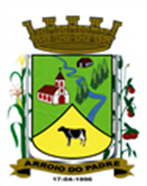 ESTADO DO RIO GRANDE DO SULMUNICÍPIO DE ARROIO DO PADREGABINETE DO PREFEITOLei 2.057, de 05 de setembro de 2019.Cria novo evento no anexo I da Lei Municipal nº 148 de 27 de fevereiro de 2003.O Prefeito Municipal de Arroio do Padre, Sr. Leonir Aldrighi Baschi, faz saber que a Câmara de Vereadores aprovou e eu sanciono e promulgo a seguinte Lei:Art. 1º A presente Lei altera o anexo I da Lei Municipal nº 148 de 27 de fevereiro de 2003, criando novo evento.Art. 2º O anexo I da Lei Municipal nº 148 de 27 de fevereiro de 2003, que dispõe sobre o calendário de eventos do Município de Arroio do Padre passa a ser acrescido do evento abaixo descrito: Anexo I da Lei 148/2003Art. 3º As despesas decorrentes desta Lei correrão por dotações orçamentárias próprias consignadas anualmente ao orçamento municipal.Art. 4º Esta Lei entra em vigor na data de sua publicação.   Arroio do Padre, 05 de setembro de 2019._______________________Leonir  Aldrighi BaschiPrefeito MunicipalEventoPeríodo/ÉpocaObjetivoGincana Cultural e Esportiva de Arroio do PadreA ser definido no edital de abertura/convocação.Poderá ser realizada dentro da programação da Festa Municipal ou concomitante a esta.- Realizar Gincana Cultural e Esportiva de Arroio do Padre, dentro da programação da Festa Municipal, ou de forma separada, com a participação das Comunidades Religiosas, grupos ou indivíduos, desde que com sede ou residentes no Município de Arroio do Padre.-Promover a integração entre comunidades, religiosas entidades esportivas, culturais e artísticas do Município, com a finalidade de cultivar a história e promover entretenimento e diversão a toda população.- De qualquer forma, o regulamento (edital) de cada edição da Gincana Cultural Esportiva de Arroio do Padre disporá sobre forma de participação, cronograma de atividades, locais de apresentação e realização das etapas, das provas e das tarefas, premiação e respectivos valores.- Para melhor condução das atividades da Gincana Cultural e Esportiva de Arroio do Padre poderá ser nomeada Comissão Organizadora Específica, por decreto do Chefe do Poder Executivo Municipal.- Ao evento dar-se à ampla divulgação, objetivando que um grande número da pessoas tenham conhecimento de sua realização e dele venham participar.- Embora a condução das atividades pertinentes a Gincana esteja a Cargo do Poder Público Municipal outros órgãos, entidades e indivíduos poderão ser convocados, a na sua condição e capacidade colaborar de forma efetiva no suporte de sua realização